AL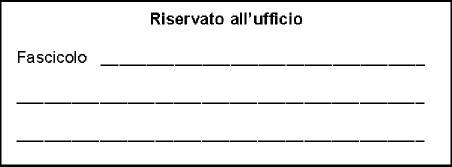 Dirigente ScolasticoISTITUTO COMPRENSIVO STATALE " NR. 6 "SEDEOggetto: Permesso donatori di sangue (Personale a tempo indeterminato/determinato).La sottoscritta	in servizio presso codesta istituzione scolastica in qualità di DocenteT.I./T.D.CHIEDEai sensi dell'art. 15, comma 7, del Ccnl Scuola 2006/2009 e dell'art.1 legge 584/67(così come sostituito dalla Legge 4 Maggio 1990 n. 107) e dell'art. 19 comma 1 per il personale a T.D., di usufruire il giorno di permesso straordinario retribuito per donazione di sangue.Distinti saluti.MODENA, FirmaCodice modulo: 023	